关于开展南洋理工大学“人工智能机器人与3D打印”及“社会科学方法中的公共政策与量化研究”项目的通知为了让中国学生体验世界一流名校的学术氛围，南洋理工大学主办部门举办本次访学项目，由南洋理工大学在职教授授课，人工智能项目将开设「人工智能与交叉学科」、「3D打印与增强现实」、「智能制造与科学素养」、「人工智能实验室科研项目」等相关主题，量化研究项目将开设「创新教育与定量研究」、「社会科学与虚拟现实」、「国际会议与科学素养」等相关主题，涵盖新加坡南洋理工大学特色专业课、小组讨论、结业项目展示等内容，最大程度的让学员在短时间体验南洋理工大学的学术特色，以提升学员专业知识储备，拓展国际视野。 项目概览【推荐理由】适合专业：适合文、理科及交叉学科专业；项目官方：学校官方项目，终身在职教授授课，结课收获官方证书+成绩单+优秀小组推荐信课程设置：35课时足质足量，模拟建模实操+参与国际会议（有机会发表演讲）网红垃圾岛探秘：学员们可亲身探秘网红“垃圾岛”，在岛上调研更多与环保或生态相关的科研知识。文化参访活动：学生可根据兴趣选择参加校方每周组织的丰富多彩的各类课外活动，探索体验当地的社会与文化，比如圣淘沙户外学习、智慧树林户外学习、新生水厂参访等。【项目费用】【项目申请】选拔要求：无需托福雅思成绩，四级470，或六级450，或多邻国90即可申请，大一新生高考英语110以上即可申请。【项目时间】2024年1月22日–1月30日或2024年2月21日–2月29日【截止日期】10月15日，项目名额有限，满额即止项目可收获官方邀请函+成绩单+证书，优秀小组学员可获取推荐信。项目名额有限，优先报名优先录取。预报名二维码见下方：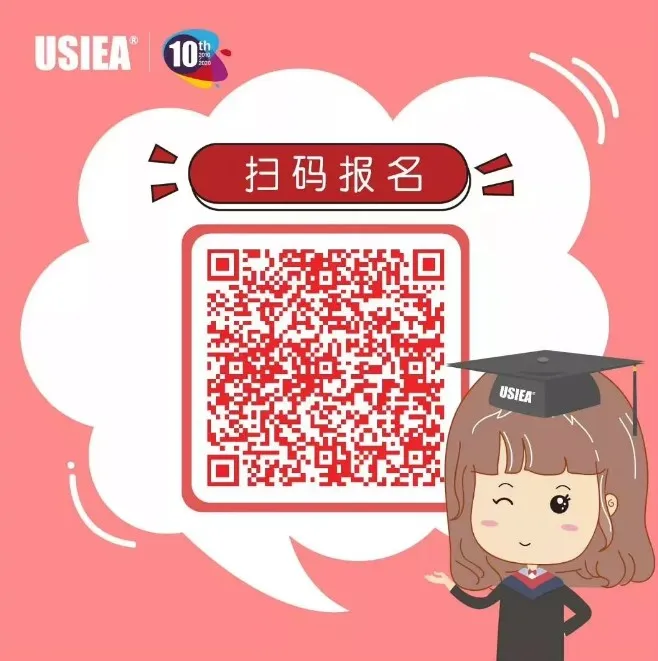 * 项目方殷老师 微信二维码/电话17792825572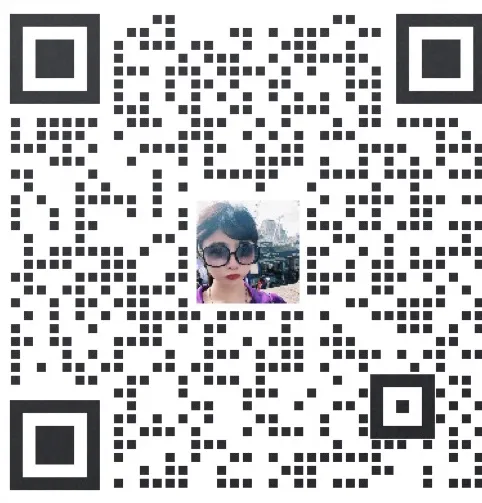 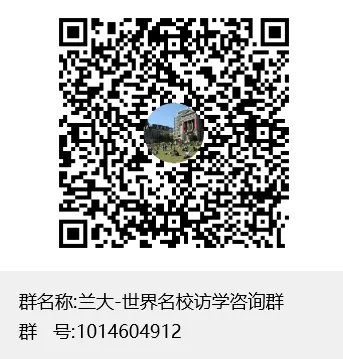 项目总费用 人工智能机器人与3D打印：约1.98万元 社会科学方法中的公共政策与量化研究：约1.88万费用包括：学费、杂费、医疗与意外险、住宿费与早餐、接机、及项目设计与管理费费用不包括：国际机票、签证费、个人生活费